Supplemental Material 1. Flow chart of participant inclusion and exclusion.Supplemental Material 2. List of pharmaceutical codes of ingredients for antidepressants
SSRI, selective serotonin reuptake inhibitor; SNRI, serotonin-norepinephrine reuptake inhibitor; TCA, tricyclic antidepressants.Supplemental Material 3. Statistical methods for calculating inverse probability weights (IPTWs) for main analysis and dose-response analysis.To calculate IP weights, we used logistic regression to estimate the associations between covariates and the probability of antidepressant use in 3-month time intervals. The stabilized inverse probability (IP) of the exposure weight was estimated as follows: (1)(: Stabilized IP weight for antidepressant exposure; Ak: Antidepressant exposure at time interval ; : Column vector of antidepressant exposure during time interval ; Lk: Covariates at time interval ; : Column vector of covariates during time interval ; : Maximum number of time intervals for individual I; : start time of time interval ; : end time of time interval )The stabilized IP of censoring weight was estimated similarly: (Hernán et al., 2000, Robins et al., 2000) (2)(: Stabilized IP weight for censoring; Yk: censoring at time interval ; : Column vector of censoring during time interval )Exposure and covariate status were updated every 3 months since the index date. All models included time from enrolment modelled as a restricted cubic spline with knots at 5p, 25p, 50p, 75p, and 95p. (Glymour et al., 2019a) The final IP weight was defined as the product of and . The final IP weights were applied to a discrete-time survival analysis model to estimate the hazard ratio (HR) and 95% confidence interval (CI) associated with ever being exposed to antidepressant medication treatment on the composite MACE outcome. We also conducted disaggregated analyses to estimate the effects of treatment with SSRIs, SNRIs, and TCAs specifically. In these analyses by antidepressant classes, the comparator group included all participants not exposed to the antidepressant class of interest. For instance, when estimating effects of SSRI on MACE, comparator group includes all participants not exposed to SSRI, including those who were exposed to SNRI and/or TCA.For comparison, conventional time-fixed and time-varying Cox regression models were also fitted. In time-fixed Cox regression, baseline values of covariates were adjusted. In time-varying Cox regression, time-varying values of covariates obtained from follow-up data were adjusted. We estimated HRs and 95% CIs for each disease entity, except for cardiovascular mortality due to low statistical power and inability to obtain stable estimates from the database.We log-transformed the cumulative DDD and estimated the HR associated with cumulative DDD on the composite MACE outcome. To test for the presence of a dose‒response relationship between cumulative DDD and risk for cardiovascular disease, participants were categorized into 4 subgroups in accordance of cumulative DDD of antidepressant medications: 0 (reference value), 0.01 – 9.99, 10.00 – 99.99, and 100 or higher. Multinomial logistic regression was conducted to estimate probabilities of participants being allocated to either of 4 subgroups, and IP weight for each time interval was estimated. (3)(: Stabilized IP weight for cumulative DDD of antidepressant medication; : cumulative DDD of antidepressant medication at time interval ; : Column vector of cumulative DDD of antidepressant medication during time interval )IP weight for dose-response analysis was calculated as the product of and instead of the product of and . Supplemental Material 4. Distribution of inverse probability weights for main analysis at each time interval.A) Stabilized weight							B) Non-stabilized weight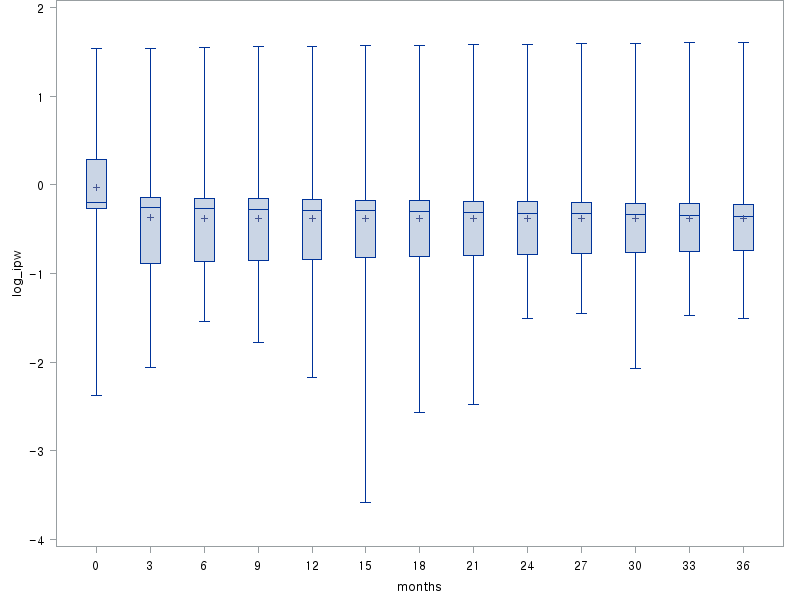 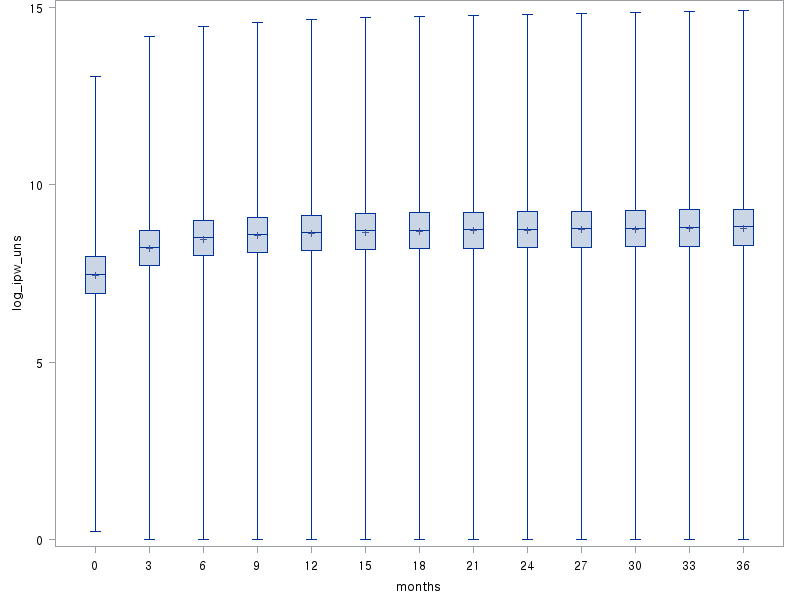 Supplemental Material 5. Distribution of inverse probability weights for dose-response analysis at each time interval.A) Stabilized weight							B) Non-stabilized weight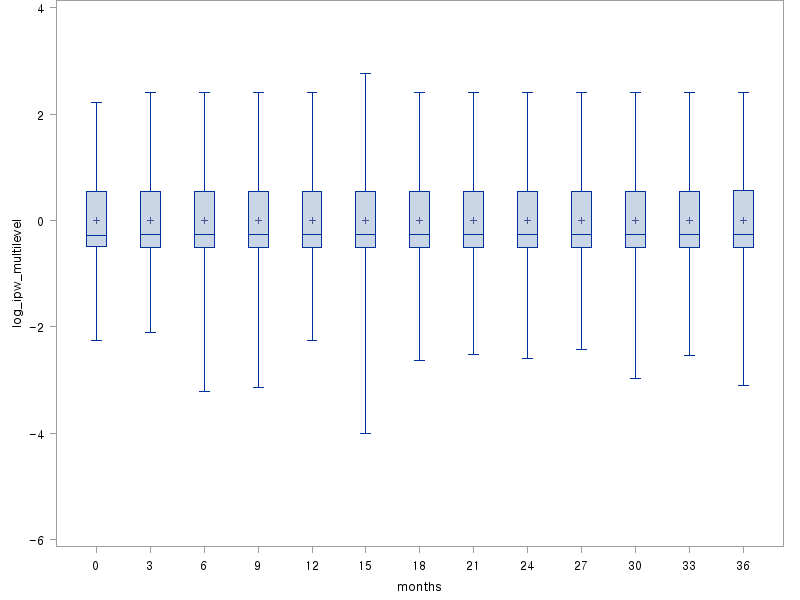 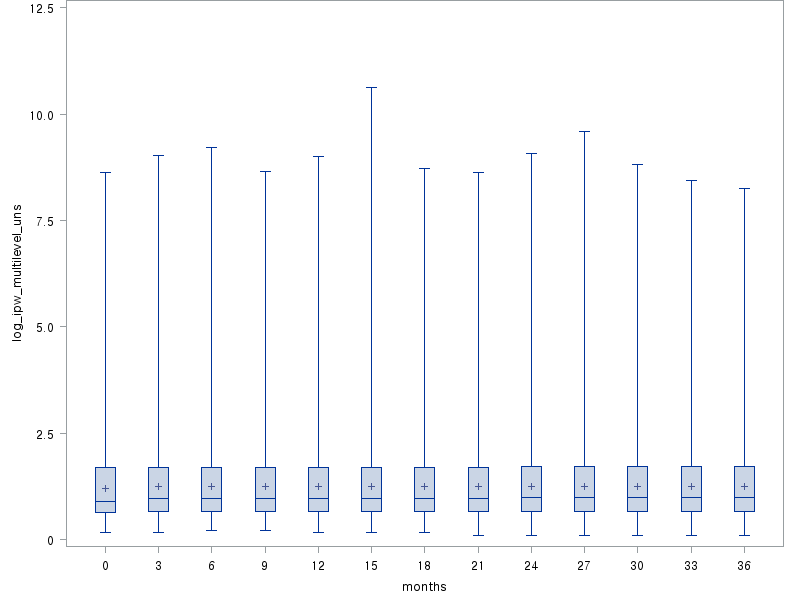 Supplemental Material 6. Results from sensitivity analyses with different weight truncation.Supplemental Material 7. Sensitivity analysis results excluding participants with psychiatric comorbidities. HR, hazard ratio; CI, confidence interval; SSRI, selective serotonin reuptake inhibitor; SNRI, serotonin-norepinephrine reuptake inhibitor; TCA, tricyclic antidepressants.All estimates were derived from marginal structural model. Inverse probability weights by time interval were calculated by logistic regression model and individuals were weighted with estimated inverse probability weights by time interval.Supplemental Material 8. Polynomial splining for dose response estimation between cumulative daily defined dose of antidepressants and major cardiovascular events.(A) All major cardiovascular event					     (B) Coronary artery disease with revascularization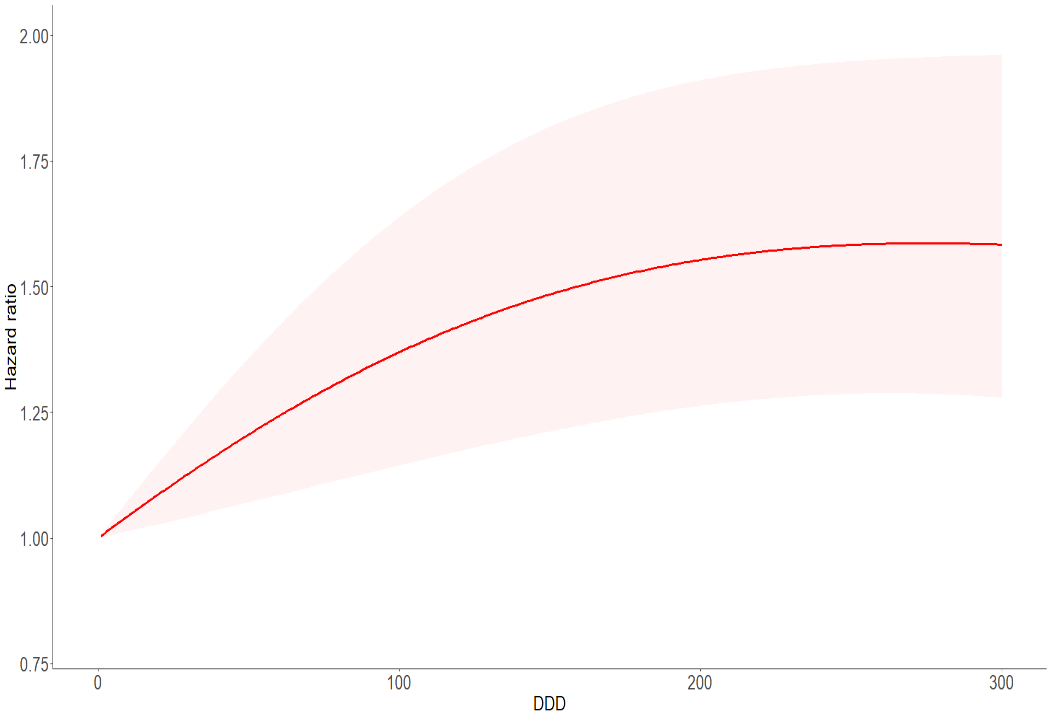 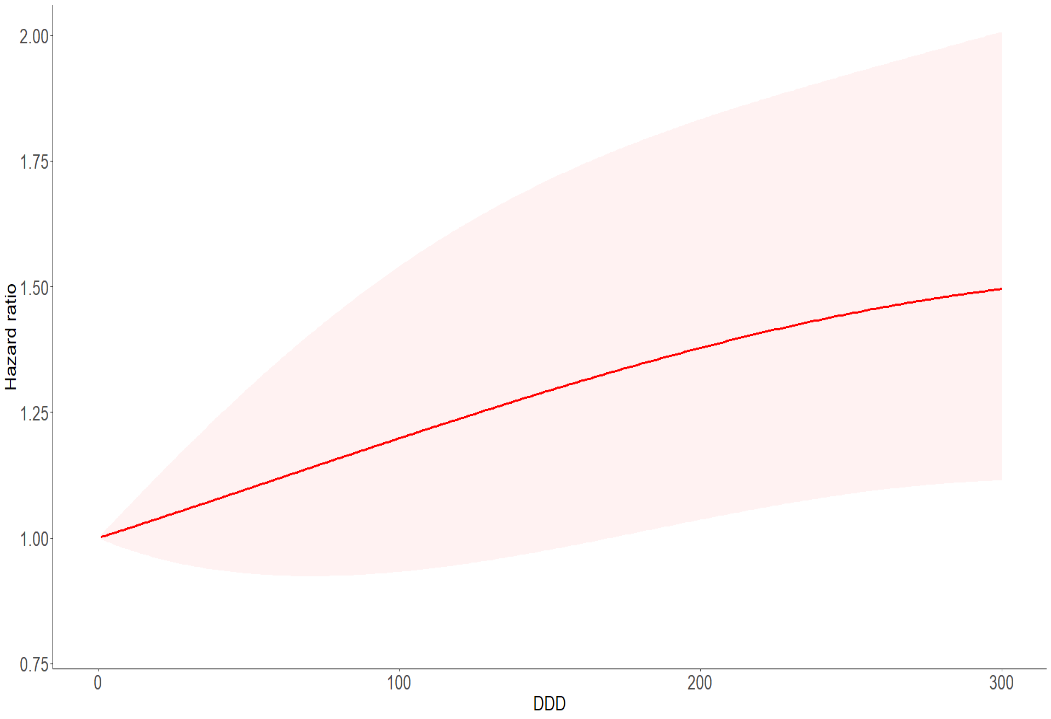 (C) Ischaemic stroke						      (D) Haemorrhagic stroke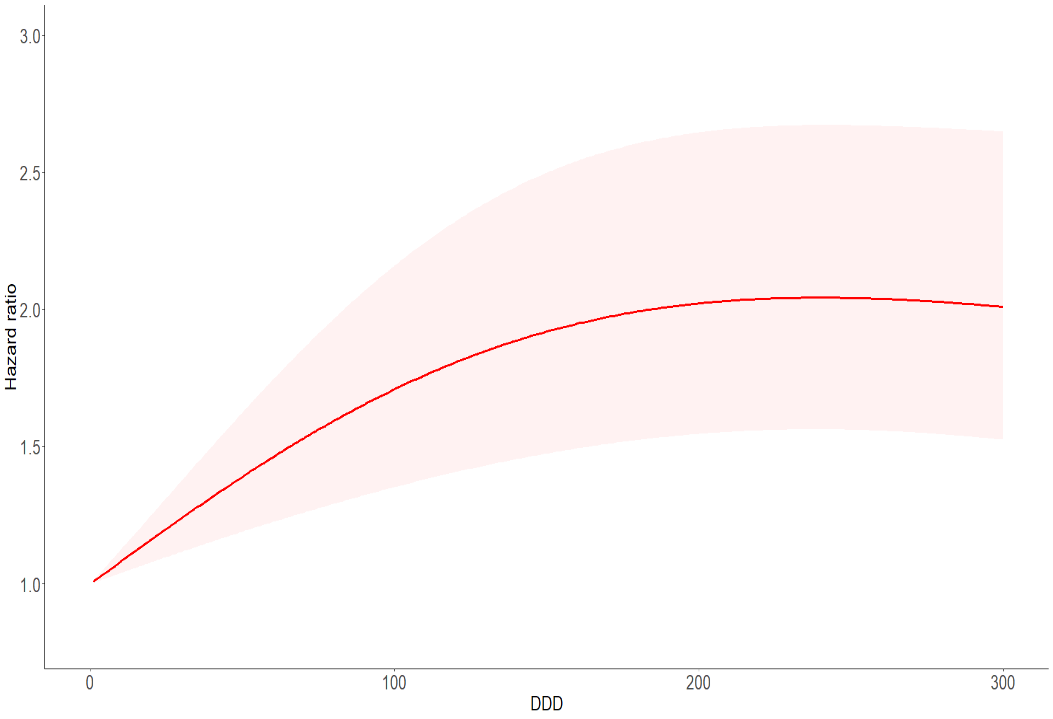 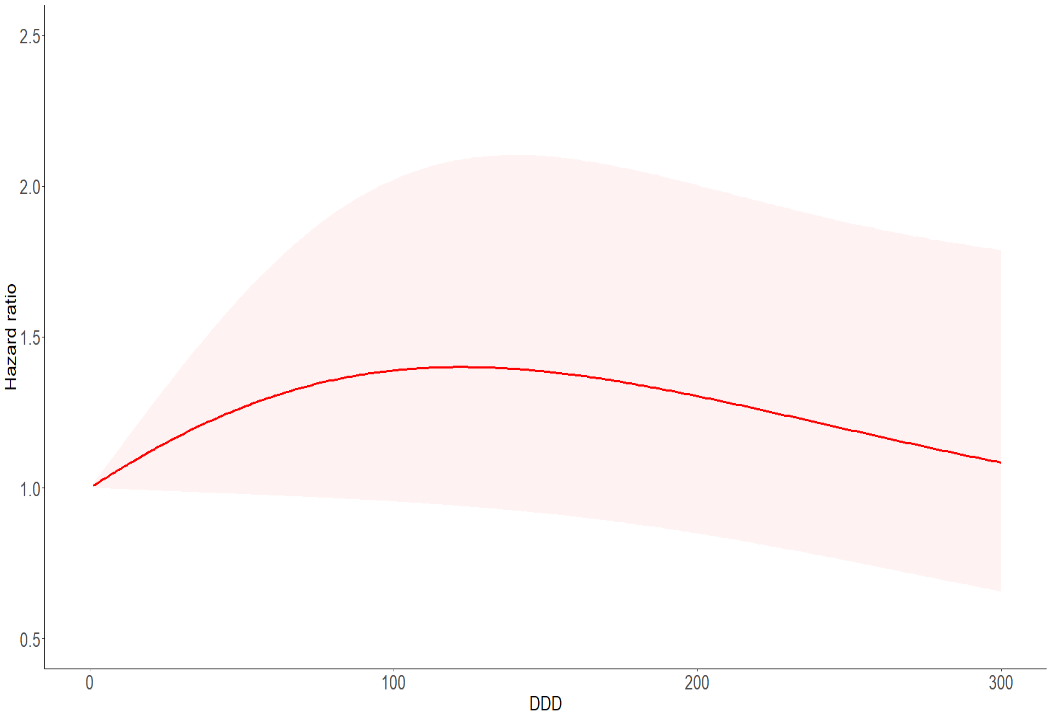 Supplemental Material 9. Association between antidepressant medication and CVD risk factors (incident atherosclerosis, hypertension, and diabetes mellitus).HR, hazard ratio; CI, confidence interval; SSRI, selective serotonin reuptake inhibitor; SNRI, serotonin-norepinephrine reuptake inhibitor; TCA, tricyclic antidepressants.All estimates were derived from marginal structural model. Inverse probability weights by time interval were calculated by logistic regression model and individuals were weighted with estimated inverse probability weights by time interval.Supplemental Material 10. Comparison of characteristics of participants included and excluded from final analysis.SD, standard deviation; KRW, Korean Won; N/A, not applicable; CAD, coronary artery disease.a Numbers and proportions of the participants who had at least one corresponding diagnostic record at the end of follow-up are provided.CategoryPharmaceutical code of ingredientsPharmaceutical contentsSSRI161501ACHfluoxetine hydrochloride (as fluoxetine 10mg)161501ATBfluoxetine hydrochloride (as fluoxetine 10mg)161502ACHfluoxetine hydrochloride (as fluoxetine 20mg)161502ATBfluoxetine hydrochloride (as fluoxetine 20mg)161502ATDfluoxetine hydrochloride (as fluoxetine 20mg)162501ATBfluvoxamine maleate 50mg162502ATBfluvoxamine maleate 0.1g209301ATBparoxetine hydrochloride (as paroxetine 10mg)209302ATBparoxetine hydrochloride (as paroxetine 20mg)209304ATRparoxetine hydrochloride (as paroxetine 12.5mg)209305ATRparoxetine hydrochloride (as paroxetine 25mg)227001ATBsertraline hydrochloride (as sertraline 50mg)227002ATBsertraline hydrochloride (as sertraline 0.1g)227003ATBsertraline hydrochloride (as sertraline 25mg)229601ATBsodium tianeptine 12.5mg428301ATBcitalopram hydrobromide (as citalopram 20mg)474801ATBescitalopram oxalate (as escitalopram 5mg)474802ATBescitalopram oxalate (as escitalopram 10mg)474803ATBescitalopram oxalate (as escitalopram 20mg)474804ATBescitalopram oxalate (as escitalopram 15mg)SNRI247502ACRvenlafaxine hydrochloride (as venlafaxine 75mg)247504ACRvenlafaxine hydrochloride (as venlafaxine 37.5mg)355801ACHmilnacipran hydrochloride 25mg355802ACHmilnacipran hydrochloride 50mg355803ACHmilnacipran hydrochloride 12.5mg247502ACRvenlafaxine hydrochloride (as venlafaxine 75mg)247504ACRvenlafaxine hydrochloride (as venlafaxine 37.5mg)355801ACHmilnacipran hydrochloride 25mg355802ACHmilnacipran hydrochloride 50mg495501ACEduloxetine hydrochloride (as duloxetine 30mg)495501ATEduloxetine hydrochloride (as duloxetine 30mg)495502ACEduloxetine hydrochloride (as duloxetine 60mg)495502ATEduloxetine hydrochloride (as duloxetine 60mg)626401ATRdesvenlafaxine succinate monohydrate (as desvenlafaxine 50mg)626402ATRdesvenlafaxine succinate monohydrate (as desvenlafaxine 100mg)TCA107501ATBamitriptyline hydrochloride 10mg107502ATBamitriptyline hydrochloride 25mg107504ATBamitriptyline hydrochloride 5mg108002ATBamoxapine 50mg136301ACHclomipramine hydrochloride 10mg136302ACHclomipramine hydrochloride 25mg173701ATBimipramine hydrochloride 25mg203401ATBnortriptyline hydrochloride (as nortriptyline 10mg)203402ATBnortriptyline hydrochloride (as nortriptyline 25mg)Weight truncationNo truncation1% - 99%5% - 95%10% - 90%All major cardiovascular eventsAll major cardiovascular eventsAll major cardiovascular eventsAll major cardiovascular eventsAll major cardiovascular events  Any antidepressants1.34 (1.18 - 1.53)1.37 (1.20 – 1.55)1.33 (1.16 – 1.52)1.34 (1.16 – 1.55)SSRI1.24 (1.08 - 1.44)1.23 (1.06 – 1.42)1.20 (1.03 – 1.39)1.20 (1.02 – 1.41)SNRI1.08 (0.84 - 1.39)1.11 (0.86 – 1.43)1.13 (0.87 – 1.47)1.16 (0.87 – 1.54)TCA1.33 (1.13 - 1.56)1.35 (1.15 – 1.58)1.31 (1.11 – 1.54)1.34 (1.13 – 1.59)Coronary artery disease with revascularizationCoronary artery disease with revascularizationCoronary artery disease with revascularizationCoronary artery disease with revascularizationCoronary artery disease with revascularization  Any antidepressants1.45 (1.22 - 1.73)1.49 (1.25 – 1.77)1.41 (1.18 – 1.69)1.39 (1.15 – 1.69)SSRI1.28 (1.06 - 1.56)1.38 (1.14 – 1.68)1.29 (1.05 – 1.58)1.28 (1.03 – 1.58)SNRI1.10 (0.78 - 1.56)1.03 (0.72 – 1.46)1.09 (0.75 – 1.58)1.13 (0.76 – 1.69)  TCA1.40 (1.13 - 1.73)1.31 (1.06 – 1.62)1.31 (1.05 – 1.64)1.30 (1.03 – 1.64)Ischaemic stroke  Any antidepressants1.32 (1.10 – 1.58)1.31 (1.09 – 1.53)1.23 (1.01 – 1.45)1.26 (1.03 – 1.52)SSRI1.09 (0.89 - 1.34)1.09 (0.89 – 1.34)1.01 (0.76 – 1.57)1.02 (0.82 – 1.29)SNRI1.09 (0.80 - 1.52)1.08 (0.77 – 1.52)1.10 (0.76 – 1.57)1.14 (0.77 – 1.68)  TCA1.29 (1.04 - 1.60)1.28 (1.03 – 1.58)1.22 (1.00 – 1.57)1.27 (1.01 – 1.62)Haemorrhagic strokeAny antidepressants1.08 (0.83 - 1.40)1.09 (0.84 – 1.42)1.01 (0.77 – 1.33)1.10 (0.82 – 1.47)SSRI1.17 (0.87 - 1.56)1.18 (0.87 – 1.58)1.08 (0.80 – 1.48)1.20 (0.86 – 1.66)SNRI1.12 (0.68 - 1.86)1.11 (0.66 – 1.85)1.26 (0.75 – 2.13)1.33 (0.77 – 2.32)TCA1.03 (0.74 - 1.43)1.03 (0.74 – 1.44)0.99 (0.70 – 1.40)0.95 (0.66 – 1.37)Excluded psychiatric comorbidity(Number of participants after exclusion)Full cohort 
(N = 27,170)Psychotic disorders
(N = 26,092)Manic episodes and bipolar disorders
(N = 25,419)Anxiety symptoms and disorders
(N = 20,931)Somatoform disorders
(N = 20,412)All major cardiovascular eventsAll major cardiovascular eventsAll major cardiovascular eventsAll major cardiovascular eventsAll major cardiovascular eventsAll major cardiovascular eventsAny antidepressants1.34 (1.18 – 1.53)1.34 (1.18 - 1.53)1.34 (1.18 - 1.52)1.35 (1.17 - 1.55)1.35 (1.17 - 1.55)SSRI1.24 (1.08 – 1.44)1.20 (1.04 - 1.37)1.21 (1.05 - 1.39)1.24 (1.06 - 1.45)1.15 (0.98 - 1.35)SNRI1.08 (0.84 – 1.39)1.16 (0.91 - 1.48)1.09 (0.84 - 1.41)1.15 (0.86 - 1.53)1.01 (0.74 - 1.37)TCA1.33 (1.13 – 1.56)1.34 (1.15 - 1.55)1.33 (1.14 - 1.54)1.30 (1.09 - 1.54)1.40 (1.17 - 1.68)Coronary artery disease with revascularizationCoronary artery disease with revascularizationCoronary artery disease with revascularizationCoronary artery disease with revascularizationCoronary artery disease with revascularizationCoronary artery disease with revascularizationAny antidepressants1.45 (1.22 – 1.73)1.44 (1.18 - 1.76)1.44 (1.19 - 1.75)1.44 (1.18 - 1.75)1.30 (1.04 - 1.54)SSRI1.28 (1.06 – 1.56)1.28 (1.04 - 1.57)1.32 (1.08 - 1.63)1.29 (1.02 - 1.62)1.16 (0.91 - 1.49)SNRI1.10 (0.78 – 1.56)1.15 (0.79 - 1.16)1.02 (0.68 - 1.52)1.27 (0.83 - 1.94)1.17 (0.75 - 1.82)TCA1.40 (1.13 – 1.73)1.40 (1.10 - 1.79)1.41 (1.13 - 1.77)1.38 (1.07 - 1.80)1.48 (1.15 - 1.89)Ischaemic strokeIschaemic strokeIschaemic strokeIschaemic strokeIschaemic strokeIschaemic strokeAny antidepressants1.32 (1.10 - 1.58)1.31 (1.09 - 1.58)1.31 (1.08 - 1.58)1.29 (1.05 - 1.59)1.34 (1.08 - 1.66)SSRI1.09 (0.89 - 1.34)1.10 (0.89 - 1.37)1.06 (0.86 - 1.32)1.13 (0.89 - 1.44)1.14 (0.78 - 1.30)SNRI1.09 (0.80 - 1.52)1.16 (0.82 - 1.62)1.15 (0.81 - 1.62)0.86 (0.55 - 1.34)0.65 (0.39 - 1.09)TCA1.29 (1.04 - 1.60)1.25 (1.00 - 1.56)1.32 (1.06 - 1.64)1.25 (1.00 - 1.56)1.49 (1.16 - 1.93)Haemorrhagic strokeHaemorrhagic strokeHaemorrhagic strokeHaemorrhagic strokeHaemorrhagic strokeHaemorrhagic strokeAny antidepressants1.08 (0.83 – 1.40)1.12 (0.85 - 1.47)1.12 (0.85 - 1.47)1.08 (0.81 - 1.47)1.28 (0.93 - 1.77)SSRI1.17 (0.87 – 1.56)1.25 (0.92 - 1.70)1.20 (0.88 - 1.63)1.11 (0.79 - 1.56)1.38 (0.97 - 1.97)SNRI1.12 (0.68 – 1.86)1.22 (0.72 - 2.08)1.27 (0.74 - 2.16)1.23 (0.66 - 2.29)1.16 (0.62 - 2.17)TCA1.03 (0.74 – 1.43)1.04 (0.74 - 1.47)1.07 (0.76 - 1.51)1.14 (0.78 - 1.66)1.14 (0.76 - 1.72)Atherosclerosis, HR (95% CI)Hypertension, HR (95% CI)Diabetes mellitus, HR (95% CI)Any antidepressant1.31 (1.15 - 1.49)1.33 (1.22 - 1.46)1.07 (0.76 - 1.50)SSRI1.11 (0.95 - 1.28)0.99 (0.89 - 1.10)1.19 (0.81 - 1.75)SNRI1.08 (0.82 - 1.42)1.24 (1.01 - 1.51)0.60 (0.22 - 1.65)TCA1.41 (1.20 - 1.65)1.55 (1.39 - 1.74)0.94 (0.58 - 1.51)Total (N = 27,170)Excluded (N = 35,576)p-valueAge at index date, mean (SD)39.84 (12.53)41.86 (12.97)<0.001Male, N (%)11,023 (40.57)12,563 (35.31)<0.001Monthly insurance premium, KRW, N (%)<0.0010 (Medicaid recipients)910 (3.35)2,050 (5.76)≤20p (1-15,300)4,721 (17.38)3,388 (9.52)20 - 40p (15,301 - 27,300)5,787 (21.30)5,320 (14.95)40 - 60p (27,301 - 41,000)5,357 (19.72)5,369 (15.09)60 - 80p (41,001 - 59,300)5,394 (19.85)5,574 (15.67)≥80p (≥59,311)5,017 (18.47)13,131 (36.91)N/A477 (1.76)744 (2.09)Body mass index, kg/m2, mean (SD)23.41 (3.31)23.58 (3.37)<0.001Systolic blood pressure, mmHg, mean (SD)120.55 (15.94)120.64 (16.01)0.485Diastolic blood pressure, mmHg, mean (SD)75.67 (10.77)75.87 (11.00)0.023Total cholesterol, mg/dL, mean (SD)193.07 (42.55)195.01 (44.61)<0.001Fasting blood glucose, mg/dL, mean (SD)95.20 (26.02)97.08 (29.65)<0.001Current cigarette smoking, N (%)6,360 (23.41)7,791 (21.90)<0.001Current alcohol consumption, N (%)16,097 (59.25)20,950 (58.89)<0.001Mean years of follow-up, mean (SD)7.45 (4.48)5.98 (3.98)<0.001Major cardiovascular events, N (%)aCAD with revascularization951 (3.50)925 (2.60)<0.001Ischaemic stroke1,014 (3.73)1,732 (4.87)<0.001Haemorrhagic stroke535 (1.97)843 (2.37)<0.001Psychiatric comorbidities, N (%)aPsychotic disorders1,078 (3.97)3,537 (9.94)<0.001Manic episodes and/or bipolar disorders1,751 (6.44)6,425 (18.06)<0.001Depressive symptoms and/or disorders11,369 (41.84)28,436 (79.93)<0.001Anxiety symptoms and/or disorders6,239 (22.96)17,769 (49.95)<0.001Somatoform disorders6,758 (24.87)14,357 (40.36)<0.001Admission due to psychiatric disorder, N (%)a2,364 (8.70)5,614 (15.78)<0.001